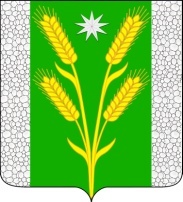 РЕШЕНИЕСОВЕТА БЕЗВОДНОГО СЕЛЬСКОГО ПОСЕЛЕНИЯ КУРГАНИНСКОГО РАЙОНАот 22.11.2018                   			                                                        № 108поселок СтепнойО внесении изменений в решение Совета Безводного сельского поселения Курганинского района от 3 июня 2016 года № 88«Об утверждении Положения о бюджетном процессев Безводном сельском поселении Курганинского района»В соответствии с Бюджетным кодексом Российской Федерации в части регулирования бюджетного процесса и в целях определения правовых основ, содержания и механизма осуществления бюджетного процесса в Безводном сельском поселении Курганинского района, установления основ формирования доходов, осуществления расходов местного бюджета, муниципальных заимствований и управления муниципальным долгом, Совет Безводного сельского поселения Курганинского района р е ш и л:1. Внести изменения в решение Совета Безводного сельского поселения Курганинского района от 3 июня 2016 года № 88 «Об утверждении Положения о бюджетном процессе в Безводном сельском поселении Курганинского района», изложив приложение в новой редакции (прилагается). 2. Опубликовать решение в Вестнике органа местного самоуправления Безводного сельского поселения Курганинского района, разместить на официальном сайте администрации в сети «Интернет».3. Контроль за выполнением настоящего решения оставляю за собой. 4. Решение вступает в силу со дня его подписания.Глава Безводного сельского поселения Курганинского района                                               Н.Н. БарышниковаПРИЛОЖЕНИЕУТВЕРЖДЕНОрешением СоветаБезводного сельского поселения Курганинского районаот 22.11.2018 года № 108ПОЛОЖЕНИЕо бюджетном процессе в Безводном сельском поселении Курганинского районаРаздел 1. Общие положенияСтатья 1. Предмет регулирования настоящего ПоложенияНастоящее Положение регулирует отношения, возникающие между субъектами бюджетных правоотношений в процессе составления и рассмотрения проекта бюджета Безводного сельского поселения Курганинского района, утверждения и исполнения бюджета Безводного сельского поселения Курганинского района, а также контроля за его исполнением, осуществления бюджетного учета, составления, рассмотрения и утверждения бюджетной отчетности, в части неурегулированной Бюджетным кодексом Российской Федерации. Статья 2. Правовая основа бюджетного процесса в Безводном сельском поселении Курганинского районаПравовую основу бюджетного процесса в Безводном сельском поселении Курганинского района составляют Конституция Российской Федерации, Бюджетный кодекс Российской Федерации, федеральные законы и иные правовые акты Российской Федерации, Закон Краснодарского края "О бюджетном процессе в Краснодарском крае", иные нормативные правовые акты Краснодарского края, Устав Безводного сельского поселения Курганинского района, настоящее Положение, и иные нормативные правовые акты Безводного сельского поселения Курганинского района, регулирующие бюджетные правоотношения.Статья 3. Основные этапы бюджетного процессаБюджетный процесс в Безводном сельском поселении Курганинского района включает следующие этапы:составление проекта местного бюджета;рассмотрение и утверждение местного бюджета;исполнение местного бюджета;составление и утверждение отчетов об исполнении местного бюджета;осуществление финансового контроля.Глава 2. Участники бюджетного процесса в Безводном сельском поселении Курганинского района.Статья 4. Участники бюджетного процесса, обладающие бюджетными полномочиями на уровне Безводного сельского поселения Курганинского районаУчастниками бюджетного процесса, обладающими бюджетными полномочиями на уровне Безводного сельского поселения Курганинского района, являются:глава Безводного сельского поселения Курганинского района;Совет Безводного сельского поселения Курганинского района;администрация Безводного сельского поселения Курганинского района;Бюджетный отдел;контрольно-счетная палата муниципального образования Курганинский район;орган администрации Безводного сельского поселения Курганинского района, уполномоченный осуществлять функции по муниципальному внутреннему финансовому контролю;главные распорядители и получатели средств бюджета Безводного сельского поселения Курганинского района;главные администраторы (администраторы) доходов бюджета Безводного сельского поселения Курганинского района;главные администраторы (администраторы) источников финансирования дефицита бюджета Безводного сельского поселения Курганинского района;получатели средств бюджета Безводного сельского поселения Курганинского района.Статья 5. Бюджетные полномочия Совета Безводного сельского поселения Курганинского районаСовет Безводного сельского поселения Курганинского района:устанавливает порядок рассмотрения и утверждения проекта Решения о бюджете Безводного сельского поселения Курганинского района;устанавливает порядок представления, рассмотрения и утверждения годового отчета об исполнении бюджета Безводного сельского поселения Курганинского района;формирует и определяет правовой статус органов внешнего муниципального финансового контроля;рассматривает проект бюджета Безводного сельского поселения Курганинского района, утверждает бюджет Безводного сельского поселения Курганинского района, осуществляет контроль в ходе рассмотрения отдельных вопросов их исполнения на своих заседаниях, заседаниях комитетов, комиссий, рабочих групп Совета Безводного сельского поселения Курганинского района, в ходе проводимых слушаний и в связи с депутатскими запросами, утверждает годовой отчет об исполнении бюджета Безводного сельского поселения Курганинского района;утверждает порядок проведения внешней проверки годового отчета об исполнении бюджета Безводного сельского поселения Курганинского района;устанавливает порядок проведения публичных слушаний по проекту бюджета Безводного сельского поселения Курганинского района и проекту годового отчета об исполнении бюджета Безводного сельского поселения Курганинского района;осуществляет иные полномочия в соответствие с Бюджетным кодексом Российской Федерации, Федеральным законом от 6 октября 2003 года № 131-ФЗ «Об общих принципах организации местного самоуправления в Российской Федерации». Федеральным законом от 7 февраля 2011 года № 6-ФЗ «Об общих принципах организации и деятельности контрольно-счетных органов субъектов Российской Федерации и муниципальных образований», иными нормативными правовыми актами Российской Федерации, а также Уставом Безводного сельского поселения Курганинского района. Статья 6. Бюджетные полномочия главы Безводного сельского поселения Курганинского районаГлава Безводного сельского поселения Курганинского района:вносит на рассмотрение Совета Безводного сельского поселения Курганинского района проекты решений Совета Безводного сельского поселения Курганинского района о бюджете Безводного сельского поселения Курганинского района с необходимыми документами и материалами, о внесении изменений в решения Совета Безводного сельского поселения Курганинского района о бюджете Безводного сельского поселения Курганинского района, об исполнении бюджета Безводного сельского поселения Курганинского района, проекты других решений Совета Безводного сельского поселения Курганинского района, регулирующих бюджетные правоотношения в Безводном сельском поселении Курганинского района.определяет должностных лиц, уполномоченных представлять проекты решений Совета Безводного сельского поселения Курганинского района о бюджете Безводного сельского поселения Курганинского района, о внесении изменений в решения Совета Безводного сельского поселения Курганинского района о бюджете Безводного сельского поселения Курганинского района, об исполнении бюджета Безводного сельского поселения Курганинского района, проекты других решений Совета Безводного сельского поселения Курганинского района, регулирующих бюджетные правоотношения в Безводном сельском поселении Курганинского района; осуществляет иные полномочия в соответствии с Бюджетным кодексом Российской Федерации и иными нормативными правовыми актами, регулирующими бюджетные правоотношения. Статья 7. Бюджетные полномочия администрации Безводного сельского поселения Курганинского районаАдминистрация Безводного сельского поселения Курганинского района:устанавливает порядок и сроки составления проекта бюджета Безводного сельского поселения Курганинского района;устанавливает порядок разработки прогноза индикативного плана (прогноза) социально-экономического развития Безводного сельского поселения Курганинского района;одобряет индикативный план (прогноз) социально-экономического развития Безводного сельского поселения Курганинского района;обеспечивает разработку основных направлений бюджетной и налоговой политики Безводного сельского поселения Курганинского района;предоставляет от имени Безводного сельского поселения Курганинского района муниципальные гарантии Безводного сельского поселения Курганинского района;утверждает отчеты об исполнении бюджета Безводного сельского поселения Курганинского района за первый квартал, полугодие и девять месяцев текущего финансового года;устанавливает формы и порядок осуществления финансового контроля органами местного самоуправления Безводного сельского поселения Курганинского района;разрабатывает и утверждает методики распределения и (или) порядки предоставления межбюджетных трансфертов;устанавливает порядок формирования и реализации адресной инвестиционной программы поселения;выступает в качестве эмитента муниципальных ценных бумаг Безводного сельского поселения Курганинского района;утверждает генеральные условия эмиссии и обращения муниципальных ценных бумаг Безводного сельского поселения Курганинского района;устанавливает порядок предоставления бюджетных инвестиций автономным и бюджетным учреждениям Безводного сельского поселения Курганинского района;определяет порядок формирования и финансового обеспечения муниципального задания в отношении автономных, бюджетных и казенных учреждений Безводного сельского поселения Курганинского района;устанавливает порядок составления и ведения сводной бюджетной росписи бюджета Безводного сельского поселения Курганинского района, бюджетных росписей главных распорядителей средств бюджета Безводного сельского поселения Курганинского района и кассового плана исполнения бюджета Безводного сельского поселения Курганинского района;утверждает перечень кодов подвидов по видам доходов, главными администраторами которых являются органы местного самоуправления Безводного сельского поселения Курганинского района и (или) находящиеся в их ведении бюджетные учреждения;устанавливает, детализирует и определяет порядок применения бюджетной классификации Российской Федерации в части, относящейся к бюджету Безводного сельского поселения Курганинского района;осуществляет иные полномочия в соответствии с Бюджетным кодексом Российской Федерации и иными нормативными правовыми актами, регулирующими бюджетные правоотношения;осуществляет заимствования от имени Безводного сельского поселения Курганинского района в соответствии с решением о бюджете Безводного сельского поселения Курганинского района.	Статья 8. Бюджетные полномочия бюджетного отдела Безводного сельского поселения Курганинского района 1. Бюджетный отдел Безводного сельского поселения Курганинского района:осуществляет непосредственное составление проекта решения о бюджете Безводного сельского поселения Курганинского района, представляет его с необходимыми документами и материалами в администрацию Безводного сельского поселения Курганинского района;разрабатывает и представляет в администрацию Безводного сельского поселения Курганинского района основные направления бюджетной и налоговой политики Безводного сельского поселения Курганинского района;имеет право получать от органов исполнительной власти Краснодарского края, органов местного самоуправления Курганинского района, органов местного самоуправления Безводного сельского поселения Курганинского района, организаций, расположенных на территории Безводного сельского поселения Курганинского района, материалы, необходимые для составления проекта бюджета Безводного сельского поселения Курганинского района, прогноза бюджета Безводного сельского поселения Курганинского района, а также отчета об исполнении бюджета Безводного сельского поселения Курганинского района;организует исполнение бюджета Безводного сельского поселения Курганинского района;осуществляет управление муниципальным долгом Безводного сельского поселения Курганинского района;составляет и ведет сводную бюджетную роспись, бюджетную роспись, кассовый план бюджета Безводного сельского поселения Курганинского района;осуществляет управление остатками на едином счете по учету средств бюджета Безводного сельского поселения Курганинского района;составляет бюджетную отчетность Безводного сельского поселения на основании полученной сводной бюджетной отчетности от главных администраторов доходов бюджета Безводного сельского поселения, главных распорядителей средств бюджета Безводного сельского поселения, главных администраторов источников финансирования дефицита бюджета Безводного сельского поселения;ведет реестр получателей средств бюджета Безводного сельского поселения Курганинского района; доводит до главных распорядителей (распорядителей) и получателей средств бюджета Безводного сельского поселения Курганинского района бюджетные ассигнования, лимиты бюджетных обязательств, предельные объемы финансирования:доводит до главных администраторов (администраторов) источников финансирования дефицита бюджета Безводного сельского поселения Курганинского района бюджетные ассигнования;ведет муниципальную долговую книгу Безводного сельского поселения Курганинского района;осуществляет анализ финансового состояния принципала в целях предоставления муниципальной гарантии Безводного сельского поселения Курганинского района;осуществляет внутренний муниципальный Бюджетный контроль, в том числе:- за не превышением суммы по операции над лимитами бюджетных обязательств и (или) бюджетными ассигнованиями;- за соответствием содержания проводимой операции коду бюджетной классификации Российской Федерации, указанному в платежном документе, представленном в Федеральное казначейство получателем бюджетных средств;- за наличием документов, подтверждающих возникновение денежного обязательства, подлежащего оплате за счет средств бюджета;- за соответствием сведений о поставленном на учет бюджетном обязательстве по муниципальному контракту сведениям о данном муниципальном контракте, содержащемся в предусмотренном законодательством Российской Федерации о контрактной системе в сфере закупок товаров, работ, услуг для обеспечения муниципальных нужд в реестре контрактов, заключенных заказчиками.осуществляет иные бюджетные полномочия в соответствии с Бюджетным кодексом Российской Федерации и иными нормативными правовыми актами, регулирующими бюджетные правоотношения.Статья 9. Бюджетные полномочия Контрольно-счетной палаты муниципального образования Курганинский район и органа местного самоуправления Безводного сельского поселения Курганинского района, уполномоченного осуществлять внутренний муниципальный Бюджетный контрольКонтрольно-счетная палата муниципального образования Курганинский район :проводит экспертизу проекта решения о бюджете Безводного сельского поселения Курганинского района, в том числе обоснованности показателей (параметров и характеристик) данного бюджета;проводит экспертизу муниципальных программ;проводит аудит эффективности, направленный на определение экономности и результативности использования средств бюджета Безводного сельского поселения Курганинского района;проводит аудит в сфере закупок;проводит анализ и мониторинг бюджетного процесса, в том числе подготовку предложений по устранению выявленных отклонений в бюджетном процессе и совершенствованию бюджетного законодательства Российской Федерации;осуществляет подготовку предложений по совершенствованию осуществления главными администраторами бюджетных средств внутреннего финансового контроля и внутреннего финансового аудита;осуществляет внешнюю проверку годового отчета об исполнении бюджета Безводного сельского поселения Курганинского района, разрабатывает порядок проведения внешней проверки;организует и осуществляет контроль за исполнением бюджета Безводного сельского поселения Курганинского района;осуществляет внешний муниципальный Бюджетный контроль, в том числе:-за соблюдением бюджетного законодательства Российской Федерации и иных нормативных правовых актов, регулирующих бюджетные правоотношения, в ходе исполнения бюджета;-за достоверностью, полнотой и соответствием нормативным требованиям составления и представления бюджетной отчетности главных администраторов бюджетных средств, квартального и годового отчетов об исполнении бюджета;контроль в других сферах, установленных Федеральным законом от 5 апреля 2013 года №41-ФЗ «О счетной палате Российской Федерации» и Федеральным законом от 7 февраля 2011 года №6-ФЗ «Об общих принципах организации и деятельности контрольно-счетных органов субъектов Российской Федерации и муниципальных образований»осуществляет иные бюджетные полномочия в соответствии с Бюджетным кодексом Российской Федерации, Уставом муниципального образования Курганинский район, решением Совета муниципального образования Курганинский район «О создании контрольно-счетной палаты муниципального образования Курганинский район и утверждении Положения о контрольно-счетной палате муниципального образования Курганинский район».2. Орган местного самоуправления Безводного сельского поселения Курганинского района, уполномоченный осуществлять внутренний муниципальный Бюджетный контроль, осуществляет:контроль за соблюдением бюджетного законодательства Российской Федерации и иных нормативных правовых актов, регулирующих бюджетные правоотношения;контроль за полнотой и достоверностью отчетности о реализации муниципальных программ Безводного сельского поселения Курганинского района, в том числе отчетности об исполнении муниципальных заданий;анализ осуществления главным администратором средств бюджета Безводного сельского поселения Курганинского района внутреннего финансового контроля и внутреннего финансового аудита;иные бюджетные полномочия в соответствии с Бюджетным кодексом Российской Федерации и иными нормативными правовыми актами, регулирующими бюджетные правоотношения.Статья 10. Бюджетные полномочия иных участников бюджетного процессаБюджетные полномочия главных распорядителей (распорядителей), главных администраторов (администраторов) доходов бюджета Безводного сельского поселения Курганинского района, главных администраторов (администраторов) источников финансирования дефицита бюджета Безводного сельского поселения Курганинского района и получателей средств бюджета Безводного сельского поселения Курганинского района определяются Бюджетным кодексом Российской Федерации, иными актами законодательства Российской Федерации и нормативными правовыми актам, регулирующими бюджетные правоотношения.Глава 3. Доходы бюджетаСтатья 11. Доходы местного бюджета1. Доходы бюджета Безводного сельского поселения Курганинского района формируются с учетом положений бюджетного и налогового законодательства российской Федерации за счет налоговых и неналоговых видов доходов, а также за счет безвозмездных поступлений, подлежащих зачислению в бюджет Безводного сельского поселения Курганинского района в соответствии с бюджетным законодательством Российской Федерации и Краснодарского края, законодательством о налогах и сборах и законодательством об иных обязательных платежах.2. Нормативные правовые акты Безводного сельского поселения Курганинского района о внесении изменений в действующие нормативные правовые акты Безводного сельского поселения о налогах и сборах, нормативные правовые акты поселения, регулирующие бюджетные правоотношения, приводящие к изменению доходов местного бюджета и вступающие в силу в очередном финансовом году, должны быть приняты не позднее одного месяца до дня внесения на рассмотрение Совета Безводного сельского поселения Курганинского района проекта решения о местном бюджете на очередной Бюджетный год.Глава 4. Расходы бюджетаСтатья 12. Общие положения о расходах бюджета Безводного сельского поселения Курганинского района1.Формирование расходов бюджета Безводного сельского поселения Курганинского района осуществляется в соответствии с расходными обязательствами, обусловленными установленным законодательством Российской Федерации разграничением полномочий федеральных органов государственной власти, органов государственной власти субъектов Российской Федерации и органов местного самоуправления, исполнение которых согласно законодательству Российской Федерации, договорам и соглашениям должно происходить в очередном финансовом году за счет средств бюджета Безводного сельского поселения Курганинского района.2. В случае недостаточности объема субвенций, предоставляемых из краевого бюджета для осуществления органами местного самоуправления Безводного сельского поселения Курганинского района переданных им отдельных государственных полномочий, органы местного самоуправления Безводного сельского поселения Курганинского района имеют право дополнительно использовать собственные материальные и финансовые средства. Дополнительное использование собственных материальных ресурсов и финансовых средств для исполнения переданных государственных полномочий осуществляется с согласия Совета, выраженного в решении. Предложения об использовании собственных материальных ресурсов и финансовых средств вправе направить в Совет глава Безводного сельского поселения Курганинского района в случае наличия соответствующих материальных ресурсов и финансовых средств.Объем средств бюджета Безводного сельского поселения Курганинского района, дополнительно используемый для осуществления переданных отдельных государственных полномочий, устанавливается Решением Совета Безводного сельского поселения Курганинского района о бюджете Безводного сельского поселения Курганинского района в составе ведомственной структуры расходов бюджета Безводного сельского поселения Курганинского района в соответствии с классификацией расходов бюджетов Российской Федерации.Статья 13. Капитальные вложения в объекты муниципальной собственности Безводного сельского поселения Курганинского района1. Бюджетные ассигнования на осуществление капитальных вложений за счет средств бюджета Безводного сельского поселения Курганинского района в объекты муниципальной собственности Безводного сельского поселения Курганинского района предусматриваются в соответствии с муниципальными программами Безводного сельского поселения Курганинского района и иными нормативными правовыми актами администрации Безводного сельского поселения.2. Бюджетные ассигнования на осуществление бюджетных инвестиций в форме капитальных вложений в объекты муниципальной собственности Безводного сельского поселения Курганинского района и предоставление бюджетным и автономным учреждениям, муниципальным унитарным предприятиям субсидий на осуществление капитальных вложений в объекты капитального строительства муниципальной собственности или приобретение объектов недвижимого имущества в муниципальную собственность отражаются в решении Совета Безводного сельского поселения Курганинского района о бюджете Безводного сельского поселения Курганинского района и сводной бюджетной росписи в соответствии с бюджетной классификацией Российской Федерации. 3. Бюджетные ассигнования на осуществление бюджетных инвестиций в форме капитальных вложений в объекты муниципальной собственности Безводного сельского поселения Курганинского района и предоставление бюджетным и автономным учреждениям, муниципальным унитарным предприятиям Безводного сельского поселения субсидий на осуществление капитальных вложений в объекты муниципальной собственности Безводного сельского поселения, софинансирование капитальных вложений в которые осуществляется за счет межбюджетных субсидий из краевого бюджета, утверждается решением Совета Безводного сельского поселения Курганинского района о бюджете Безводного сельского поселения Курганинского района раздельно по каждому объекту.4. Бюджетные инвестиции юридическим лицам, не являющимся муниципальными учреждениями и муниципальными унитарными предприятиями, в объекты капитального строительства или на приобретение объектов недвижимого имущества за счет средств бюджета Безводного сельского поселения Курганинского района утверждаются решением Совета Безводного сельского поселения Курганинского района путем включения в данное решение текстовой статьи с указанием юридического лица, объема и цели выделяемых бюджетных ассигнований.5. Объекты капитального строительства, капитальные вложения в которые осуществляются за счет (с использованием) бюджетных инвестиций из бюджета Безводного сельского поселения Курганинского района, либо субсидий, предоставляемых муниципальным бюджетным и автономным учреждениям Безводного сельского поселения Курганинского района, муниципальным унитарным предприятиям Безводного сельского поселения, и объекты недвижимого имущества, приобретаемые за счет (с использованием) бюджетных инвестиций из бюджета Безводного сельского поселения Курганинского района либо субсидий, предоставляемых муниципальным бюджетным и автономным учреждениям Безводного сельского поселения, муниципальным унитарным предприятиям Безводного сельского поселения Курганинского района, отражаются в адресной инвестиционной программе.Статья 13.1 Адресная инвестиционная программа поселенияБюджетные инвестиции в объекты капитального строительства за счет средств бюджета Безводного сельского поселения Курганинского района осуществляются в соответствии с адресной инвестиционной программой поселения, порядок формирования и реализации которой устанавливается администрацией Безводного сельского поселения Курганинского района.Статья 14. Межбюджетные трансфертыОбщий порядок и условия предоставления межбюджетных трансфертов из бюджета Безводного сельского поселения Курганинского района устанавливаются нормативными правовыми актами органа местного самоуправления Безводного сельского поселения Курганинского района.Статья 14.1. Использование остатков средств бюджета Безводного сельского поселения Курганинского районаОстатки средств бюджета Безводного сельского поселения Курганинского района, сложившиеся на начало текущего финансового года, в объеме, определяемом правовым актом представительного органа, могут направляться в текущем финансовом году: на покрытие временных кассовых разрывов и на увеличение бюджетных ассигнований на оплату заключенных от имени муниципального образования муниципальных контрактов на поставку товаров, выполнение работ, оказание услуг, подлежавших в соответствии с условиями этих муниципальных контрактов оплате в отчетном финансовом году, в объеме, не превышающем сумму остатка неиспользованных бюджетных ассигнований на указанные цели, в случаях, предусмотренных решением представительного органа Безводного сельского поселения Курганинского района о местном бюджете.Статья 14.2. Использование остатков субсидий, предоставленных на финансовое обеспечение выполнения муниципальных заданий Установить, что остатки субсидий, предоставленных муниципальным бюджетным и автономным учреждениям Безводного сельского поселения Курганинского района на финансовое обеспечение выполнения муниципальных заданий на оказание муниципальных услуг (выполнение работ), образовавшиеся в связи с не достижением (превышением допустимого (возможного) отклонения) показателей муниципального задания, характеризующих объем оказываемых муниципальных услуг (выполняемых работ), а также показателей муниципального задания, характеризующих качество оказываемых муниципальных услуг(выполняемых работ), если такие показатели установлены в муниципальном задании, подлежат возврату в бюджет Безводного сельского поселения Курганинского района в объеме, соответствующем не достигнутым с учетом допустимых (возможных) отклонений) показателям муниципального задания указанными учреждениями.Глава 5. Составление, рассмотрение и утверждение решения Совета Безводного сельского поселения Курганинского района о бюджете Безводного сельского поселения Курганинского района и внесение изменений в нихСтатья 15. Основы составления проекта бюджета 1. Проект бюджета Безводного сельского поселения Курганинского района составляется в порядке и сроки, установленные администрацией Безводного сельского поселения Курганинского района, в соответствии с положениями Бюджетного кодекса Российской Федерации и настоящего Решения.1.1. Составление проектов бюджетов основывается на:положениях послания Президента Российской Федерации Федеральному Собранию Российской Федерации, определяющих бюджетную политику (требования к бюджетной политике) в Российской Федерации;основных направлениях бюджетной политики и основных направлениях налоговой политики;основных направлениях таможенно-тарифной политики Российской Федерации;прогнозе социально-экономического развития;бюджетном прогнозе (проекте бюджетного прогноза, проекте изменений бюджетного прогноза) на долгосрочный период;государственных(муниципальных) программах (проектах государственных (муниципальных) программ, проектах изменений указанных программ).2. Проект бюджета Безводного сельского поселения Курганинского района составляется и утверждается сроком на один год - очередной Бюджетный год.3. Решением Совета Безводного сельского поселения Курганинского района о бюджете Безводного сельского поселения Курганинского района утверждается:перечень главных администраторов доходов бюджета Безводного сельского поселения Курганинского района и закрепляемые за ними виды (подвиды) доходов бюджета Безводного сельского поселения и перечень главных администраторов источников финансирования дефицита местного бюджета;перечень органов исполнительной власти Краснодарского края и (или) их территориальных органов (подразделений) –главных администраторов доходов Безводного сельского поселения Курганинского района и закрепляемые за ними видов(подвидов) доходов;нормативы отчислений доходов в бюджет Безводного сельского поселения Курганинского района;объем поступлений доходов в бюджет по кодам видов (подвидов) доходов;распределение бюджетных ассигнований по разделам и подразделам классификации расходов бюджетов;распределение бюджетных ассигнований по разделам, подразделам, целевым статьям (муниципальным программам и непрограммным направлениям деятельности), группам видов расходов классификации расходов бюджетов;ведомственная структура расходов бюджета; общий объем бюджетных ассигнований, направляемых на исполнение публичных нормативных обязательств; источники внутреннего финансирования дефицита бюджета, перечень статей источников финансирования дефицита бюджета;объем межбюджетных трансфертов, получаемых из других бюджетов и (или) предоставляемых другим бюджетам бюджетной системы Российской Федерации;верхний предел муниципального внутреннего долга Безводного сельского поселения Курганинского района по состоянию на 1 января года, следующего за очередным финансовым годом, с указанием, в том числе верхнего предела долга по муниципальным гарантиям Безводного сельского поселения Курганинского района;программа муниципальных внутренних заимствований;программа муниципальных гарантий;иные показатели бюджета Безводного сельского поселения Курганинского района. Статья 16. Внесение проекта решения Совета Безводного сельского поселения Курганинского района о бюджете Безводного сельского поселения Курганинского района на рассмотрение Совета Безводного сельского поселения Курганинского района 1. Глава Безводного сельского поселения Курганинского района вносит проект решения Совета Безводного сельского поселения Курганинского района о бюджете Безводного сельского поселения Курганинского района на рассмотрение Совета Безводного сельского поселения Курганинского района не позднее 15 ноября текущего финансового года.2. Одновременно с проектом решения Совета Безводного сельского поселения Курганинского района о бюджете Безводного сельского поселения Курганинского района в Совет Безводного сельского поселения Курганинского района представляются:финансово-экономическое обоснование проекта решения Совета Безводного сельского поселения Курганинского района;перечень нормативных правовых актов Безводного сельского поселения Курганинского района, подлежащих признанию утративших силу, приостановлению, изменению или принятию в связи с принятием решения Совета Безводного сельского поселения Курганинского района о бюджете на очередной Бюджетный год;основные направления бюджетной политики Безводного сельского поселения Курганинского района и основные направления налоговой политики Безводного сельского поселения Курганинского района на очередной Бюджетный год;предварительные итоги социально-экономического развития Безводного сельского поселения Курганинского района за истекший период текущего финансового года и ожидаемые итоги социально-экономического развития Безводного сельского поселения Курганинского района за текущий Бюджетный год;прогноз социально-экономического развития Безводного сельского поселения Курганинского района на очередной Бюджетный год;прогноз основных характеристик (общий объем доходов, общий объем расходов, дефицита (профицита) бюджета) бюджета Безводного сельского поселения Курганинского района на очередной Бюджетный год;пояснительная записка к проекту решения о бюджете Безводного сельского поселения Курганинского района;утвержденный среднесрочный Бюджетный план;методики (проекты методик) и расчеты распределения межбюджетных трансфертов;верхний предел муниципального внутреннего долга Безводного сельского поселения Курганинского района на 1 января года, следующего за очередным финансовым годом; проект адресной инвестиционной программы;оценка ожидаемого исполнения бюджета Безводного сельского поселения Курганинского района (по доходам и расходам) за текущий Бюджетный год;реестр расходных обязательств, подлежащих исполнению за счет средств бюджета Безводного сельского поселения Курганинского района;паспорта муниципальных программ (проекты изменений в указанные паспорта);бюджетный прогноз (проект бюджетного прогноза, проект изменений бюджетного прогноза Безводного сельского поселения Курганинского района на долгосрочный период (за исключением показателей финансового обеспечения муниципальных программ), применяется, начиная с составления проекта бюджета на 2017 год;реестр источников доходов бюджета Безводного сельского поселения Курганинского района;Статья 17. Предварительное рассмотрение проекта решения Совета Безводного сельского поселения Курганинского района о бюджете Безводного сельского поселения Курганинского района в Совете Безводного сельского поселения Курганинского района1. Представление проекта решения Совета Безводного сельского поселения Курганинского района о бюджете поселения на очередной Бюджетный год является официальным внесением его в Совет Безводного сельского поселения Курганинского района.Проект решения Совета Безводного сельского поселения Курганинского района о бюджете Безводного сельского поселения Курганинского района вместе с соответствующими материалами и документами после регистрации в Совете Безводного сельского поселения Курганинского района направляется представителем Совета Безводного сельского поселения Курганинского района в постоянную комиссию по экономической и бюджетно-финансовой политике, торговле и АПК (далее комиссия по бюджету) для подготовки заключения о соответствии представленного проекта требованиям статей 15 и 16 настоящего Положения. 2. На основании заключения комиссии по бюджету председатель Совета Безводного сельского поселения Курганинского района принимает решение о принятии проекта решения Совета Безводного сельского поселения Курганинского района о бюджете поселения к рассмотрению Советом Безводного сельского поселения Курганинского района либо возвращении в администрацию поселения на доработку. В случае возвращения проекта на доработку, доработанный проект со всеми необходимыми документами и материалами должен быть представлен администрацией Безводного сельского поселения Курганинского района в Совет Безводного сельского поселения Курганинского района в 10 (десятидневный) срок и рассмотрен Советом Безводного сельского поселения Курганинского района в установленном Положением порядке.3. Проект решения Совета Безводного сельского поселения Курганинского района о бюджете поселения в течение 3 (трех) дней после принятия его к рассмотрению Советом Безводного сельского поселения Курганинского района направляется комиссией по бюджету для предварительного рассмотрения депутатами Совета Безводного сельского поселения Курганинского района, в постоянные комиссии Совета Безводного сельского поселения Курганинского района и в прокуратуру по Курганинскому району, которые в течение 7 (семи) дней со дня его получения рассматривают проект решения о бюджете поселения и направляют свои предложения и замечания в комиссию по бюджету.Одновременно проект решения Совета Безводного сельского поселения Курганинского района о бюджете поселения с пакетом документов, предусмотренных статьей 15 настоящего Положения, направляются в Контрольно-счетную палату муниципального образования Курганинский район для подготовки заключения.4. Комиссия по бюджету после поступления замечаний и предложений рассматривает проект решения Совета Безводного сельского поселения Курганинского района о бюджете поселения с учетом предложений депутатов, постоянных комиссий, а также заключения Контрольно-счетной палаты муниципального образования Курганинский район и направляет решение со своими предложениями в администрацию Безводного сельского поселения Курганинского района. Статья 18. Публичные слушания по проекту бюджета Безводного сельского поселения Курганинского районаПубличные слушания по проекту бюджета Безводного сельского поселения Курганинского района проводятся уполномоченным органом по проведению публичных слушаний в целях информирования и учета мнения населения Безводного сельского поселения Курганинского района, органов местного самоуправления о бюджетной политике Безводного сельского поселения Курганинского района и налоговой политике Безводного сельского поселения Курганинского района и о параметрах бюджета поселения на очередной Бюджетный год.Публичные слушания по проекту бюджета Безводного сельского поселения Курганинского района на очередной Бюджетный год проводятся до его утверждения Советом Безводного сельского поселения Курганинского района в установленном Советом Безводного сельского поселения Курганинского района порядке.Статья 19. Порядок рассмотрения проекта бюджета Безводного сельского поселения Курганинского района1. Через 5 (пять) дней после дня проведения публичных слушаний, Советом организуется первое рассмотрение проекта о бюджете поселения в постоянных депутатских комиссиях Совета, на предмет целесообразности, необходимости, актуальности, финансовой и материальной возможности выполнения отдельных статей бюджета, бюджета в целом.2. Предметом рассмотрения Советом Безводного сельского поселения Курганинского района проекта решения о бюджете поселения являются:прогнозируемый в очередном финансовом году объем доходов бюджета Безводного сельского поселения Курганинского района;общий объем расходов бюджета Безводного сельского поселения Курганинского района в очередном финансовом году;распределение бюджетных ассигнований по разделам и подразделам классификации расходов бюджетов;распределение бюджетных ассигнований по разделам, подразделам, целевым статьям (муниципальным программам и непрограммным направлениям деятельности), группам видов расходов классификации расходов бюджетов;ведомственная структура расходов в пределах общего объема расходов бюджета Безводного сельского поселения Курганинского района;верхний предел муниципального внутреннего долга по состоянию на 1 января года, следующего за очередным финансовым годом;нормативная величина резервного фонда администрации Безводного сельского поселения Курганинского района;дефицит (профицит) бюджета поселения; программа предоставления муниципальных гарантий Безводного сельского поселения Курганинского района; программа муниципальных внутренних заимствований Безводного сельского поселения Курганинского района;текстовые статьи, приложения, другие показатели проекта решения Совета Безводного сельского поселения Курганинского района о бюджете поселения;перечень нормативных актов Безводного сельского поселения Курганинского района, действие которых отменяется или приостанавливается на очередной Бюджетный год в связи с тем, что бюджетом поселения не предусмотрены средства на их реализацию.3. Постоянные депутатские комиссии Совета Безводного сельского поселения Курганинского района в присутствии руководителей соответствующих органов администрации поселения рассматривают и дают заключение о возможности санкционирования доходных и расходных частей бюджета поселения.4. Поправки к проекту решения Совета Безводного сельского поселения Курганинского района о бюджете поселения на очередной Бюджетный год направляются ревизионной комиссией, образованной в составе Совета Безводного сельского поселения Курганинского района (далее ревизионная комиссия). Поправки к указанному проекту, предусматривающие увеличение расходной части, ассигнований по подразделам, целевым статьям, должны содержать предложения по снижению ассигнований по другим разделам, подразделам, целевым статьям расходной части бюджета либо указание на дополнительный источник доходов.5. По результатам рассмотрения в комиссиях Совета Безводного сельского поселения Курганинского района проекта решения о бюджете поселения, ревизионная комиссия готовит сводное заключение Совета Безводного сельского поселения Курганинского района на проект бюджета и направляет его главе поселения.Администрация Безводного сельского поселения Курганинского района на основании сводного заключения представляет на рассмотрение Совета Безводного сельского поселения предложения о принятии или отклонении поправок к проекту бюджета.6. В случае разногласий, в части основных характеристик бюджета или его отдельных статей, Совет Безводного сельского поселения и администрация Безводного сельского поселения создают согласительную комиссию из числа заместителя председателя Совета Безводного сельского поселения, председателей комитетов и сотрудников администрации Безводного сельского поселения в равном соотношении. Согласительная комиссия дорабатывает окончательный вариант проекта бюджета по несогласованным вопросам, с учетом поправок и замечаний комитетов, депутатов Совета поселения, служб администрации Безводного сельского поселения, который в последствии согласовывается с главой Безводного сельского поселения Курганинского района и утверждается Советом Безводного сельского поселения. Согласованный проект бюджета на очередной Бюджетный год является окончательным и не может пересматриваться сторонами в одностороннем порядке.Уточненный проект решения Совета Безводного сельского поселения Курганинского района о бюджете поселения с учетом поправок комитетов Совета Безводного сельского поселения и администрации Безводного сельского поселения утверждается на сессии Совета Безводного сельского поселения. 7. Утвержденное решение Совета Безводного сельского поселения Курганинского района о бюджете поселения направляется главе Безводного сельского поселения Курганинского района для опубликования.Решение Совета Безводного сельского поселения Курганинского района о бюджете поселения подлежит официальному опубликованию не позднее 10 (десяти) дней после его подписания в установленном порядке.Решение Совета Безводного сельского поселения Курганинского района о бюджете поселения вступает в силу с 1 января очередного финансового года.Статья 20. Временное управление бюджетом1. Если решение Совета Безводного сельского поселения Курганинского района о бюджете поселения не вступило в силу с начала текущего финансового года, временное управление бюджетом осуществляется в порядке, установленном статьей 190 Бюджетного кодекса Российской Федерации.2. Внесение изменений в решение Совета Безводного сельского поселения Курганинского района о бюджете поселения по окончании периода временного управления бюджетом производится в порядке, установленном статьей 191 Бюджетного кодекса Российской Федерации.Статья 21. Порядок внесения изменений в решение Совета Безводного сельского поселения Курганинского района о бюджете поселения 1.Бюджетный отдел Безводного сельского поселения Курганинского района осуществляет непосредственное составление проекта решения Совета Безводного сельского поселения Курганинского района о внесении изменений и дополнений в решение Совета Безводного сельского поселения Курганинского района о бюджете поселения. Одновременно текст проекта направляется в Контрольно-счетную палату муниципального образования Курганинский район.2. Одновременно с проектом указанного решения в Совет Безводного сельского поселения Курганинского района представляется пояснительная записка с обоснованием предлагаемых изменений.3. Проект решения Совета Безводного сельского поселения Курганинского района о внесении изменений в решение Совета Безводного сельского поселения Курганинского района о бюджете поселения рассматривается в порядке, определенном Регламентом Совета Безводного сельского поселения Курганинского района.Глава 6. Исполнение бюджета поселенияСтатья 22. Основы исполнения бюджета Безводного сельского поселения Курганинского района Исполнение бюджета Безводного сельского поселения Курганинского района обеспечивается администрацией Безводного сельского поселения Курганинского района.Организация исполнения бюджета возлагается на Бюджетный отдел Безводного сельского поселения Курганинского района. Исполнение бюджета организуется на основе сводной бюджетной росписи бюджета Безводного сельского поселения Курганинского района и кассового плана.Бюджет исполняется на основе единства кассы и подведомственности расходов.Кассовое обслуживание исполнения местного бюджета осуществляется органами Федерального казначейства.Статья 23. Лицевые счета для учета операций по исполнению бюджета Безводного сельского поселения Курганинского районаУчет операций по исполнению бюджета Безводного сельского поселения Курганинского района, осуществляемых участниками бюджетного процесса в рамках их бюджетных полномочий, производится на лицевых счетах, открываемых в финансовом органе муниципального образования Курганинский район в установленном им порядке.Учет операций по исполнению бюджета Безводного сельского поселения Курганинского района, санкционирование расходов по которым осуществляется органами Федерального казначейства, производится на лицевых счетах, открываемых в органах Федерального казначейства на основании реестра получателей средств бюджета Безводного сельского поселения Курганинского района.Статья 23.1. Особенности исполнения бюджета Безводного сельского поселения Курганинского района1. Установить в соответствии с пунктом 8 статьи 217 Бюджетного кодекса Российской Федерации следующие дополнительные основания для внесения изменений в сводную бюджетную роспись без внесения изменений в решение о бюджете Безводного сельского поселения Курганинского района:изменение наименования главного распорядителя средств бюджета Безводного сельского поселения Курганинского района и (или) изменение структуры органов местного самоуправления Безводного сельского поселения Курганинского района;внесение изменений в муниципальные программы (подпрограммы) в части изменения мероприятий (подпрограмм) (включая изменение участника муниципальной программы, получателя субсидии) и (или) изменения объектов капитального строительства, объектов недвижимого имущества и (или) перераспределения объемов финансирования между участниками муниципальной программы, мероприятиями (подпрограммами), объектами капитального строительства, объектами недвижимого имущества, требующих изменения кодов бюджетной классификации в связи с указанным изменением и (или) перераспределением бюджетных ассигнований; перераспределение бюджетных ассигнований между главными распорядителями средств бюджета Безводного сельского поселения Курганинского района и (или) кодами классификации расходов бюджетов для финансового обеспечения непредвиденных расходов, связанных с ликвидацией последствий стихийных бедствий и других чрезвычайных ситуаций, в соответствии с нормативным правовым актом Безводного сельского поселения Курганинского района, устанавливающим соответствующее расходное обязательство;перераспределение бюджетных ассигнований между подгруппами вида расходов классификации расходов бюджетов в пределах, предусмотренных главному распорядителю средств бюджета Безводного сельского поселения Курганинского района по соответствующей группе вида расходов классификации расходов бюджетов;изменение и (или) уточнение бюджетной классификации Министерством финансов Российской Федерации, Министерством финансов Краснодарского края;детализация целевой статьи по коду направления расходов и (или) изменение в установленном порядке кода и (или) наименования направления расходов целевой статьи для отражения расходов бюджета Безводного сельского поселения Курганинского района, источником финансирования обеспечения которых являются средства другого бюджета бюджетной системы Российской Федерации и (или) расходов бюджета Безводного сельского поселения, направляемых на выполнение условий софинансирования расходных обязательств, источником финансового обеспечения которых частично являются средства другого бюджета бюджетной системы Российской Федерации;перераспределение бюджетных ассигнований между главными распорядителями средств бюджета Безводного сельского поселения Курганинского района, разделами, подразделами, целевыми статьями, группами и подгруппами видов расходов классификации расходов бюджета, предусмотренных главным распорядителям средств бюджета Безводного сельского поселения Курганинского района на предоставление грантов в форме субсидий, в том числе предоставляемых на конкурсной основе, в соответствии с пунктом 7 статьи 78 и пунктом 4 статьи 78.1 Бюджетного кодекса Российской Федерации;перераспределение бюджетных ассигнований между группами и подгруппами видов расходов классификации расходов бюджетов в пределах общего объема бюджетных ассигнований, предусмотренных решением Совета Безводного сельского поселения Курганинского района о бюджете Безводного го сельского поселения Курганинского района главному распорядителю средств бюджета Безводного сельского поселения Курганинского района на реализацию мероприятия соответствующей муниципальной программы Безводного сельского поселения Курганинского района Краснодарского края по финансированию содержания органа местного самоуправления Безводного сельского поселения Курганинского района, при условии, что увеличение объема бюджетных ассигнований по соответствующей группе вида расходов классификации расходов бюджетов муниципальной программы не превышает 10 процентов и не потребует внесения изменений в основное мероприятие (мероприятие) муниципальной программы (подпрограммы, ведомственной целевой программы);перераспределение бюджетных ассигнований между разделами, подразделами, целевыми статьями или группами и подгруппами видов расходов классификации расходов бюджетов в пределах общего объема бюджетных ассигнований, предусмотренных решением Совета Безводного сельского поселения Курганинского района о бюджете Безводного сельского поселения Курганинского района главному распорядителю средств бюджета Безводного сельского поселения Курганинского района на реализацию не включенных в муниципальные программы Безводного сельского поселения Курганинского района направлений деятельности органов местного самоуправления по оказанию муниципальных услуг (выполнению работ), при условии, что увеличение объема бюджетных ассигнований соответственно по разделу, подразделу, целевой статье или группе вида расходов классификации расходов бюджетов не превышает 10 процентов.2. В решении Совета Безводного сельского поселения Курганинского района о бюджете Безводного сельского поселения Курганинского района устанавливаются иные дополнительные основания для внесения изменений в сводную бюджетную роспись без внесения изменений в решение Совета Безводного сельского поселения Курганинского района о бюджете Безводного го сельского поселения Курганинского района.Глава 7. Годовой отчет об исполнении бюджета Безводного сельского поселения Курганинского районаСтатья 24. Контроль за исполнением бюджетаКонтроль за исполнением бюджета Безводного сельского поселения Курганинского района осуществляется Советом Безводного сельского поселения Курганинского района, органами местного самоуправления в пределах их компетенции, а также Контрольно-счетной палатой муниципального образования Курганинский район.Статья 25. Порядок составления годового отчета об исполнении бюджета Безводного сельского поселения Курганинского района 1. Годовой отчет об исполнении бюджета Безводного сельского поселения Курганинского района составляется финансовым отделом и представляется главе Безводного сельского поселения Курганинского района.Статья 26. Публичные слушания по годовому отчету об исполнении бюджета Безводного сельского поселения Курганинского района1. Публичные слушания по годовому отчету об исполнении бюджета Безводного сельского поселения Курганинского района проводятся уполномоченным органом по проведению публичных слушаний до его утверждения Советом Безводного сельского поселения Курганинского района в установленном Советом Безводного сельского поселения Курганинского района порядке.Статья 27. Внешняя проверка годового отчета об исполнении бюджета Безводного сельского поселения Курганинского района1. Годовой отчет об исполнении бюджета Безводного сельского поселения Курганинского района до его рассмотрения в Совете Безводного сельского поселения Курганинского района подлежит внешней проверке, которая включает внешнюю проверку бюджетной отчетности главных администраторов доходов бюджета, главных администраторов источников финансирования дефицита бюджета, главных распорядителей средств бюджета, и подготовку заключения на годовой отчет об исполнении бюджета.2. Внешняя проверка годового отчета об исполнении бюджета Безводного сельского поселения Курганинского района осуществляется Контрольно-счетной палатой муниципального образования Курганинский район.3. Администрация Безводного сельского поселения Курганинского района представляет отчет об исполнении бюджета Безводного сельского поселения Курганинского района и иные документы, подлежащие представлению одновременно с годовым отчетом об исполнении местного бюджета в Контрольно-счетную палату муниципального образования Курганинский район для подготовки заключения на него не позднее 1 апреля текущего года. Подготовка заключения на годовой отчет об исполнении местного бюджета проводится в срок, не превышающий 1 (один) месяц.4. Контрольно-счетная палата муниципального образования Курганинский район готовит заключение на годовой отчет об исполнении местного бюджета на основании данных внешней проверки годовой бюджетной отчетности главных администраторов доходов бюджета, главных администраторов источников финансирования дефицита бюджета, главных распорядителей средств бюджета.Главные администраторы средств бюджета поселения и главные администраторы источников финансирования дефицита бюджета представляют годовую бюджетную отчетность в Контрольно-счетную палату муниципального образования Курганинский район для внешней проверки не позднее 3 (трех) рабочих дней с момента представления этой отчетности в Бюджетный орган муниципального образования Курганинский район. Бюджетная отчетность представляется в Контрольно-счетную палату муниципального образования Курганинский район на бумажных носителях и в электронном виде.5. В срок до 1 мая заключение на годовой отчет об исполнении бюджета Безводного сельского поселения представляется Контрольно-счетной палатой муниципального образования Курганинский район в Совет Безводного сельского поселения с одновременным направлением администрации Безводного сельского поселения Статья 28. Порядок представления годового отчета об исполнении бюджета Безводного сельского поселения Курганинского района на рассмотрение в Совете Безводного сельского поселения Курганинского района1. Ежегодно не позднее 1 мая текущего года глава Безводного сельского поселения Курганинского района представляет в Совет Безводного сельского поселения Курганинского район годовой отчет об исполнении бюджета Безводного сельского поселения Курганинского района.2. Одновременно с годовым отчетом об исполнении бюджета Безводного сельского поселения Курганинского района в Совет Безводного сельского поселения Курганинского района представляется:проект решения Совета Безводного сельского поселения Курганинского района об исполнении бюджета Безводного сельского поселения Курганинского района за отчетный Бюджетный год со всеми приложениями в соответствии с Бюджетным кодексом Российской Федерации;пояснительная записка;отчет об использовании средств резервного фонда администрации Безводного сельского поселения Курганинского района по разделам и подразделам классификации расходов бюджетов;отчет об исполнении бюджета Безводного сельского поселения Курганинского района за отчетный Бюджетный год;информация об исполнении бюджета Безводного сельского поселения Курганинского района (в части межбюджетных трансфертов) в разрезе межбюджетных трансфертов по полномочиям;информация об остатках целевых и нецелевых средств бюджета поселения, сложившихся на конец финансового года;информация о реализации  адресной инвестиционной программы; информация о выданных муниципальных гарантиях Безводного сельского поселения Курганинского района в разрезе получателей;иная отчетность, предусмотренная бюджетным законодательством Российской Федерации и Краснодарского края.Статья 29. Порядок рассмотрения и утверждения годового отчета об исполнении бюджета Безводного сельского поселения Курганинского района Советом Безводного сельского поселения Курганинского района1. При рассмотрении отчета об исполнении бюджета Безводного сельского поселения Курганинского района Совет Безводного сельского поселения Курганинского района заслушивает:доклад начальника финансового отдела, осуществляющего составление и организацию исполнения местного бюджета;содоклад председателя комитета по бюджету Совета Безводного сельского поселения Курганинского района об исполнении местного бюджета;доклад председателя контрольно-счетной палаты муниципального образования Курганинский район о заключении на годовой отчет об исполнении местного бюджета.2. По результатам рассмотрения годового отчета об исполнении бюджета Безводного сельского поселения Курганинского района Совет Безводного сельского поселения Курганинского района принимает решение об утверждении либо отклонении отчета об исполнении бюджета Безводного сельского поселения Курганинского района.В случае отклонения Советом Безводного сельского поселения Курганинского района отчета об исполнении бюджета Безводного сельского поселения Курганинского района он возвращается для устранения фактов недостоверного или неполного отражения данных и повторного представления в срок не превышающий 1 (один) месяц.3. Годовой отчет об исполнении бюджета Безводного сельского поселения Курганинского района утверждается решением Совета Безводного сельского поселения Курганинского района с указанием общего объема доходов, расходов и дефицита (профицита) бюджета.Отдельными приложениями к решению Совета Безводного сельского поселения Курганинского района об исполнении бюджета Безводного сельского поселения Курганинского района за отчетный Бюджетный год утверждаются показатели:доходов бюджета поселения по кодам классификации доходов бюджетов;доходов бюджета поселения по кодам видов (подвидов) доходов, относящихся к доходам бюджета поселения»;расходов бюджета поселения по ведомственной структуре расходов бюджета поселения;расходов бюджета поселения по разделам и подразделам классификации расходов бюджетов;расходов бюджета поселения по разделам, подразделам, целевым статьям (муниципальным программам и непрограммным направлениям деятельности), группам видов расходов классификации расходов бюджетов;источников финансирования дефицита бюджета поселения по кодам классификации источников финансирования дефицитов бюджетов;источников финансирования дефицита бюджета по кодам групп, подгрупп, статей, видов источников финансирования дефицитов бюджетов классификации операций сектора государственного управления, относящихся к источникам финансирования дефицитов бюджетов.Глава 8. Муниципальный Бюджетный контрольСтатья 30. Виды муниципального финансового контроляМуниципальный Бюджетный контроль осуществляется в целях обеспечения соблюдения бюджетного законодательства российской Федерации и иных нормативных правовых актов, регулирующих бюджетные правоотношения. Муниципальный Бюджетный контроль подразделяется на внешний и внутренний, предварительный и последующий. 1. Внешний муниципальный Бюджетный контроль в сфере бюджетных правоотношений является контрольной деятельностью Контрольно-счетной палаты муниципального образования Курганинский район. 2. Внутренний муниципальный Бюджетный контроль в сфере бюджетных правоотношений является контрольной деятельностью органа администрации Безводного сельского поселения Курганинского района, уполномоченного осуществлять функции по муниципальному внутреннему финансовому контролю. 3. Предварительный контроль осуществляется в целях предупреждения и пресечения бюджетных нарушений в процессе исполнения местного бюджета. 4. Последующий контроль осуществляется по результатам исполнения местного бюджета в целях установления законности их исполнения, достоверности учета и отчетности.5. Муниципальный Бюджетный контроль, осуществляемый администрацией Безводного сельского поселения Курганинского района, проводит Бюджетный отдел администрации Безводного сельского поселения Курганинского района и (или) уполномоченные им органы, главные распорядители бюджетных средств. 6. Порядок и осуществление муниципального финансового контроля. указанного в пункте 6 настоящей статьи, устанавливаются администрацией Безводного сельского поселения Курганинского района в соответствии с действующим законодательством.Статья 31. Ответственность за нарушение бюджетного законодательстваНеисполнение либо ненадлежащее исполнение настоящего Решения и иных нормативных правовых актов Безводного сельского поселения Курганинского района по вопросам регулирования бюджетных правоотношений влечет ответственность в случае и порядке, предусмотренных Бюджетным кодексом Российской Федерации, федеральными законами, а также законом Краснодарского края об административных правонарушениях.Начальник бюджетного отдела Безводного сельского поселенияКурганинского района                                                                      Л.П. Преснякова 